The Arizona HOSA State Pin design contest was designed to give members the opportunity to submit a pin design that, if selected, will be created, and traded at the annual International Leadership Conference. The designs will be reviewed by the state office and Student Executive Council and the top designs will be voted on by all Arizona HOSA Chapters. Only members in good standing may submit a pin design. THEME (pick one of the two options below)Arizona State Symbols (Bolo tie, Arizona Tree Frog, Cactus Wren, Two-Tailed Swallowtail Butterfly, Apache Trout, Saguaro Blossom, Petrified Wood, Turquoise, Ringtail, Copper, Palo Verde, Ridge-Nosed Rattlesnake, Grand Canyon)- OR - 2022-2023 Arizona HOSA State ThemePIN SUBMISSIONMembers must submit their pin designs through the following Wufoo form; or have their school send a physical copy.DESIGN REQUIREMENTSDraw or digitally design the concept for your pin. If you are drawing your design on paper, the page should not exceed an 8 ½” x 11” white sheet of paper.Members submitting a design must also submit an essay explaining the decisions and significance behind the submitted design. Pins will be set on a bronze, silver, or gold metal colored background. Please limit the design to 4 colors. Try not to include small type as it may not be able to be legible.Past pins are available to view on the Arizona HOSA Website and on the second page of this document.LIMITSEach member may only submit one design.Each chapter may only have 3 members submit a design.NARROWING THE FIELDGraders will use the rubric provided on the website to grade the submitted pins.The top 5 pins will then move on to a state-wide vote detailed below.VOTINGThe winner of the top 5 pins will be voted on during Spring Leadership Conference’s business session. TIMELINEPin submission will open January 2, 2023, and close by February 3, 2023.The winning pin will be unveiled during the SLC closing session.Chapters will be provided 10 pins per member attending ILC. There will also be the option to purchase additional pins.The winning chapter and artist will be recognized at the 2023 State Leadership Conference.PAST PINS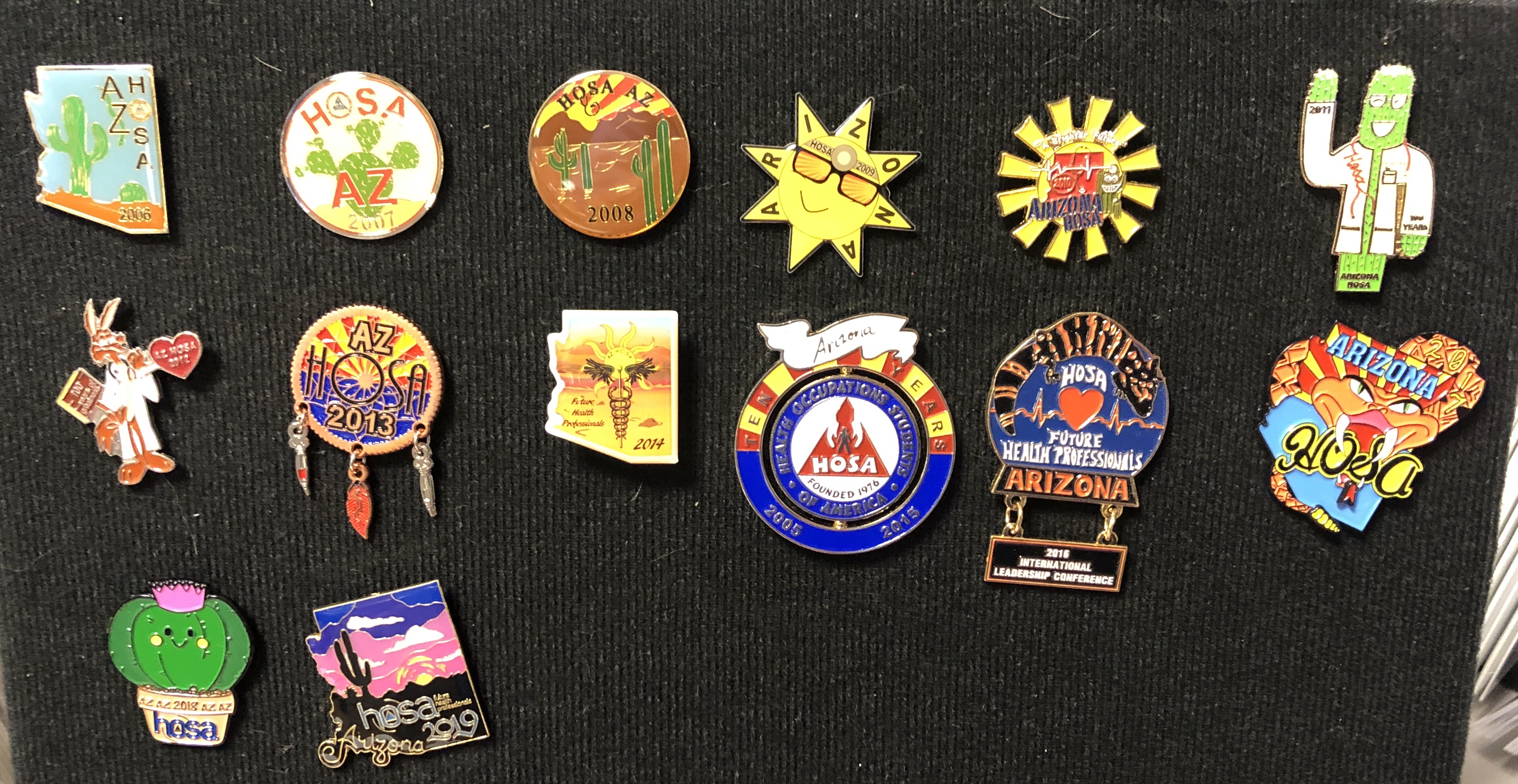 